"La lumaca costruisce la delicata architettura del suo guscio aggiungendo una dopo l'altra delle spire sempre più larghe, poi smette bruscamente e comincia a creare delle circonvoluzioni stavolta decrescenti. Una sola spira più larga darebbe al guscio una dimensione sedici volte più grande. Invece di contribuire al benessere dell'animale, lo graverebbe di un peso eccessivo. A quel punto, qualsiasi aumento della sua produttività servirebbe unicamente a rimediare alle difficoltà create da una dimensione del guscio superiore ai limiti fissati dalla sua finalità. Superato il punto limite dell'ingrandimento delle spire, i problemi della crescita eccessiva si moltiplicano in progressione geometrica, mentre la capacità biologica della lumaca può seguire soltanto, nel migliore dei casi, una progressione aritmetica".Ivan Illich"Oggi la crescita è un affare redditizio solo a patto di farne sopportare il peso e il prezzo alla natura, alle generazioni future, alla salute dei consumatori, alle condizioni di lavoro degli operai e, soprattutto, ai paesi del Sud". Serge Latouche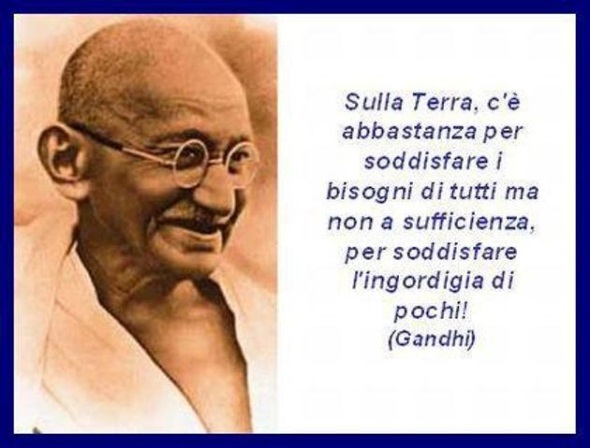 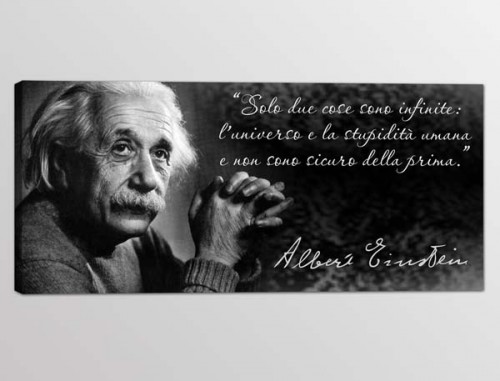 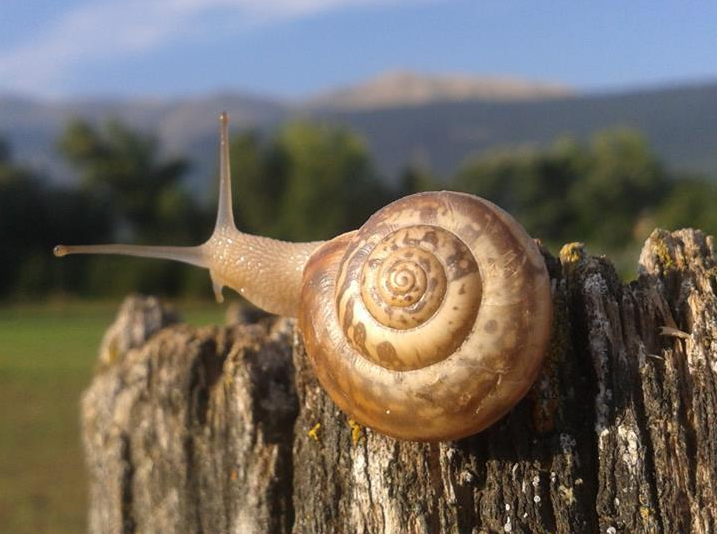 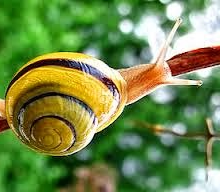 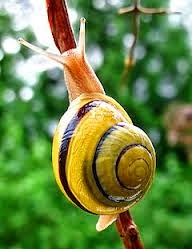 